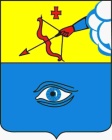 ПОСТАНОВЛЕНИЕ__07.06.2024_                                                                                           № __20/14__ г. ГлазовО внесении изменений в Административный регламент по предоставлению  муниципальной услуги  «Присвоение, изменение и аннулирование адресов», утвержденный постановлением Администрации города Глазоваот от 13.07.2015 № 20/3 (в ред.  от 12.12.2017 № 20/40; от 09.11.2018 № 20/13, от 19.06.2020 № 20/21)На основании Федеральных законов от 06.10.2003 № 131-ФЗ «Об общих принципах  организации местного самоуправления в Российской Федерации», от 27.07.2010 № 210-ФЗ «Об организации предоставления государственных и муниципальных услуг», Постановления Правительства Российской Федерации от 19.11.2014 № 1221 «Об утверждении Правил присвоения, изменения и аннулирования адресов», решением Глазовской городской Думы от 28.06.2023 № 387 «О внесении изменений в Устав муниципального образования «Город Глазов»,  руководствуясь Уставом  города Глазова,П О С Т А Н О В Л Я Ю:1. Внести в Административный регламент по предоставлению муниципальной услуги «Присвоение, изменений и аннулирование адресов» утвержденный постановлением Администрации города Глазова от 13.07.2015 № 20/3 (в ред.  от 12.12.2017 № 20/40; от 09.11.2018 № 20/13, 19.06.2020 № 20/21) следующие изменения:1.1. По всему тексту слова «муниципальное образование «Город Глазов» в соответствующем падеже заменить словами «муниципальное образование «Городской округ «Город Глазов «Удмуртской Республики» в соответствующем падеже;1.2. В разделе «Содержание»:- строку 27 изложить в следующей редакции:«Раздел V. Досудебный (внесудебный) порядок обжалования решений и действий (бездействия) органа, предоставляющего муниципальную услугу, многофункционального центра предоставления государственных и муниципальных услуг»;1.3. В Главе 2:- Пункт 2 дополнить четвертым абзацем следующего содержания:«С заявлением вправе обратиться кадастровый инженер, выполняющий на основании документа, предусмотренного статьей 35 или статьей 42.3 Федерального закона "О кадастровой деятельности", кадастровые работы или комплексные кадастровые работы в отношении соответствующего объекта недвижимости, являющегося объектом адресации.»;1.4.  Главу 8 изложить в следующей редакции:« Глава 8. Срок предоставления муниципальной услугиОбщий срок предоставления муниципальной услуги составляет не более 10 (в случае подачи заявления на бумажном носителе)   и не более 5 (в случае подачи заявления в форме электронного документа) рабочих дней со дня предоставления заявления и документов, предусмотренных    пунктом  1 Главы 10 настоящего Регламента  в Управление.»;1.5. Пункт 7 Главы 9 исключить1.6. Пункт 13 Главы 9 изложить в следующей редакции:«Уставом муниципального образования «Городской округ «Город Глазов «Удмуртской Республики».»;1.7. В Главе 10:- пункт 1.1.2 изложить в следующей редакции:«1.1.2. Заявление подписывается заявителем либо представителем заявителя. При представлении заявления представителем заявителя к такому заявлению прилагается доверенность, выданная представителю заявителя, оформленная в порядке, предусмотренном законодательством Российской Федерации.При представлении заявления кадастровым инженером к такому заявлению прилагается копия документа, предусмотренного статьей 35 или статьей 42.3 Федерального закона «О кадастровой деятельности», на основании которого осуществляется выполнение кадастровых работ или комплексных кадастровых работ в отношении соответствующего объекта недвижимости, являющегося объектом адресации. Заявление в форме электронного документа подписывается электронной подписью заявителя либо представителя заявителя, вид которой определяется в соответствии с частью 2 статьи 21.1 Федерального закона «Об организации предоставления государственных и муниципальных услуг».При предоставлении заявления представителем заявителя в форме электронного документа к такому заявлению прилагается надлежащим образом оформленная доверенность в форме электронного документа, подписанного лицом, выдавшим (подписавшим) доверенность, с использованием усиленной квалифицированной электронной подписи (в случае, если представитель заявителя действует на основании доверенности).»;- пункт 1.2. изложить в следующей редакции:«1.2. Правоустанавливающие и (или) правоудостоверяющие документы на объект (объекты) адресации (в случае присвоения адреса зданию (строению) или сооружению, в том числе строительство которых не завершено, в соответствии с Градостроительным кодексом Российской Федерации для строительства которых получение разрешения на строительство не требуется, правоустанавливающие и (или) правоудостоверяющие документы на земельный участок, на котором расположены указанное здание (строение), сооружение);»;- в пункте 1.3. слова «Кадастровые паспорта объектов недвижимости» заменить словами «Выписки из Единого государственного реестра недвижимости об объектах недвижимости»;- пункт 1.4. изложить в следующей редакции:«1.4. Разрешение на строительство объекта адресации (при присвоении адреса строящимся объектам адресации) (за исключением случаев, если в соответствии с Градостроительным кодексом Российской Федерации для строительства или реконструкции здания (строения), сооружения получение разрешения на строительство не требуется) и (или) при наличии разрешения на ввод объекта адресации в эксплуатацию;»;-пункт 1.6 изложить в следующей редакции: «1.6. выписку из Единого государственного реестра недвижимости об объекте недвижимости, являющемся объектом адресации (в случае присвоения адреса объекту адресации, поставленному на кадастровый учет)- пункт 1.9. изложить в следующей редакции:«1.9. выписка из Единого государственного реестра недвижимости об объекте недвижимости, который снят с государственного кадастрового учета, являющемся объектом адресации (в случае аннулирования адреса объекта адресации- прекращения существования объекта адресации (или) снятия с государственного кадастрового учета объекта недвижимости, являющегося объектом адресации).»;- пункт 1.10 изложить в следующей редакции:«1.10. Уведомление об отсутствии в Едином государственном реестре недвижимости запрашиваемых сведений по объекту недвижимости, являющемуся объектом адресации (в случае аннулирования адреса объекта адресации в связи с  прекращением существования объекта адресации (или) снятия с государственного кадастрового учета объекта недвижимости, являющегося объектом адресации).»;- пункт 2 изложить в следующей редакции:«Документы, указанные в п.п. 1.3; 1.6; 1.9 и 1.10 пункта 1 Главы 10  настоящего Регламента, представляются федеральным органом исполнительной власти, уполномоченным Правительством Российской Федерации на предоставление сведений, содержащихся в Едином государственном реестре недвижимости, или действующей на основании акта Правительства Российской Федерации публично-правовой компанией, созданной в соответствии с Федеральным законом «О публично-правовой компании «Роскадастр», в порядке межведомственного информационного взаимодействия по запросу уполномоченного органа.»;- дополнить пунктом 2.1 следующего содержания:«2.1.Заявители (представители заявителя) при подаче заявления вправе приложить к нему документы, указанные в п.п. 1.2;1.4;1.5;1.7;1.8 пункта 1 Главы 10 настоящего Регламента, если такие документы не находятся в распоряжении органа государственной власти, органа местного самоуправления либо подведомственных государственным органам, органам местного самоуправления организаций.»;- пункт 3 изложить в следующей редакции:«3. Документы, указанные в п.п. 1.2;1.4;1.5;1.7;1.8  пункта 1 Главы 10 настоящего Регламента, представляемые в Управление в форме электронных документов, удостоверяются электронной подписью заявителя (представителя заявителя), вид которой определяется в соответствии с частью 2 статьи 21.1 Федерального закона «Об организации предоставления государственных и муниципальных услуг».»;1.8.  В Главе 21:- в абзаце 2 пункта 2 после  слов «в течение двух рабочих дней» дополнить словами «(,в случае  подачи заявления на бумажном носителе) и в течении одного рабочего дня (в случае подачи заявления в форме электронного документа)»;- абзац 3 пункта 2 дополнить следующими словами «(,в случае  подачи заявления на бумажном носителе) и в течении одного рабочего дня (в случае подачи заявления в форме электронного документа)»;- абзац 4 пункта 3.1. дополнить следующими словами: «(,в случае  подачи заявления на бумажном носителе) и в течении одного рабочего дня (в случае подачи заявления в форме электронного документа)»;- абзац 3 пункта 3.2. дополнить следующими словами: «(,в случае  подачи заявления на бумажном носителе) и в течении одного рабочего дня (в случае подачи заявления в форме электронного документа)»;	- пункт 4 изложить в следующей редакции:«4. Направление решения Заявителю.Основанием для начала предоставления административной процедуры является поступившее специалисту подписанное и зарегистрированное решение о присвоении объекту адресации адреса или аннулировании его адреса, а также решение  об отказе в таком присвоении или аннулировании адреса.В случае подписанного и зарегистрированного решения о присвоении объекту адресации адреса или аннулировании его адреса специалист размещает сведения об адресе объекта адресации в государственном адресном реестре, запрашивает у оператора федеральной информационной адресной системы выписку из государственного адресного реестра об адресе объекта адресации или уведомление об отсутствии сведений в государственном адресном реестре с использованием портала адресной системы или единой системы межведомственного электронного взаимодействия.        Решение  о присвоении объекту адресации адреса или аннулировании его адреса с приложением выписки из государственного адресного реестра об адресе объекта адресации или уведомления об отсутствии сведений в государственном адресном реестре; решение об отказе в таком присвоении или аннулировании адреса направляются  специалистом заявителю (представителю заявителя) одним из способов, указанным в заявлении:в форме электронного документа с использованием информационно-телекоммуникационных сетей общего пользования, в том числе единого портала, региональных порталов или портала адресной системы;в форме документа на бумажном носителе посредством выдачи заявителю (представителю заявителя) лично под расписку либо направления документа посредством почтового отправления по указанному в заявлении почтовому адресу.При наличии в заявлении указания о выдаче решения о присвоении объекту адресации адреса или аннулировании его адреса, решения об отказе в таком присвоении или аннулировании через многофункциональный центр по месту представления заявления, специалист передает документы с приложением выписки из государственного адресного реестра об адресе объекта адресации или уведомления об отсутствии сведений в государственном адресном реестре в многофункциональный центр для выдачи заявителю. Максимальное время для административного действия в случае:- отказа в присвоении объекту адресации адреса –  1 рабочий день.- присвоения объекту адресации адреса или аннулировании его адреса с приложением выписки из государственного адресного реестра об адресе объекта адресации или уведомления об отсутствии сведений в государственном адресном реестре 2 рабочих дня»1.9.Раздел V изложить в следующей редакции:«Раздел V. Досудебный (внесудебный) порядок обжалования решений и действий (бездействия) органа, предоставляющего муниципальную услугу, а также должностных лиц и муниципальных служащихГлава 21.  Порядок подачи жалобы1. Досудебный (внесудебный) порядок обжалования решений и действий (бездействия) Управления, должностных лиц Управления, муниципальных служащих, МФЦ, работников МФЦ  определяется Федеральным законом от 27.07.2010 года № 210-ФЗ, принимаемыми в соответствии с ним муниципальными правовыми актами и настоящим Регламентом. 2. Заявитель вправе обжаловать решения, принятые в ходе предоставления муниципальной услуги (на любом этапе), действия (бездействие) Управления, должностных лиц Управления и муниципальных служащих, МФЦ и работников МФЦ в досудебном (внесудебном) порядке.2.1.  Заявитель может обратиться с жалобой, в том числе в следующих случаях:1) нарушение срока регистрации запроса Заявителя о предоставлении муниципальной услуги;2)    нарушение срока предоставления муниципальной услуги;3) требование у Заявителя документов, не предусмотренных нормативными правовыми актами Российской Федерации, нормативными правовыми актами Удмуртской Республики, муниципальными правовыми актами для предоставления муниципальной услуги;4) отказ в приеме документов, предоставление которых предусмотрено нормативными правовыми актами Российской Федерации, нормативными правовыми актами Удмуртской республики, муниципальными правовыми актами для предоставления муниципальной услуги, у Заявителя;5)  отказ в предоставлении муниципальной услуги, если основания отказа не предусмотрены федеральными законами и принятыми в соответствии с ними иными нормативными правовыми актами Российской Федерации, нормативными правовыми актами Удмуртской Республики, муниципальными правовыми актами;6)   затребование с Заявителя при предоставлении муниципальной услуги платы, не предусмотренной нормативными правовыми актами Российской Федерации, нормативными правовыми актами Удмуртской Республики, муниципальными правовыми актами;7)   отказ в исправлении допущенных опечаток и ошибок в выданных в результате предоставления муниципальной услуги, документах либо нарушение установленного срока таких исправлений;8) нарушение срока или порядка выдачи документов по результатам предоставления муниципальной услуги;9) приостановление предоставления муниципальной услуги, если основания приостановления не предусмотрены федеральными законами и принятыми в соответствии с ними иными нормативными правовыми актами Российской Федерации, законами и иными нормативными правовыми актами Удмуртской Республики, муниципальными правовыми актами;10) требование у Заявителя при предоставлении муниципальной услуги документов или информации, отсутствие и (или) недостоверность которых не указывались при первоначальном отказе в приеме документов, необходимых для предоставления муниципальной услуги, либо в предоставлении муниципальной услуги, за исключением случаев, предусмотренных пунктом 4 части 1 статьи 7 Федерального закона № 210-ФЗ от 27.07.2010.2.2. Жалоба на решения и действия (бездействие) Управления (органа, предоставляющего муниципальную услугу), его  должностных лиц  и муниципальных служащих подается в Управление. Жалоба на решения и действия (бездействие) руководителя Управления  подается в Администрацию города Глазова. Жалоба на решения и действия (бездействие) МФЦ подается в Министерство цифрового развития Удмуртской Республики. Жалоба на решения и действия (бездействие) работника МФЦ подается руководителю этого МФЦ. Жалоба подается в письменной форме на бумажном носителе, в электронной форме. Жалоба может быть направлена по почте, через МФЦ, по электронной почте, а также через ЕПГУ или РПГУ УР, а также может быть принята при личном приеме.2.3. Жалоба должна содержать:1) наименование Управления, МФЦ, ФИО должностного лица Управления, муниципального служащего, работника МФЦ, решения и действия (бездействие) которых обжалуются;2) фамилию, имя, отчество (последнее - при наличии), сведения о месте жительства Заявителя - физического лица либо наименование, сведения о месте нахождения Заявителя - юридического лица, а также номер (номера) контактного телефона, адрес (адреса) электронной почты (при наличии) и почтовый адрес, по которым должен быть направлен ответ Заявителю;3) сведения об обжалуемых решениях и действиях (бездействии) Управления, МФЦ, должностного лица Управления, муниципального служащего, работника МФЦ;4) доводы, на основании которых Заявитель не согласен с решением и действием (бездействием) Управления, МФЦ, должностного лица Управления, муниципального служащего, работника МФЦ. Заявителем могут быть представлены документы (при наличии), подтверждающие его доводы, либо их копии.2.4. Жалоба подлежит рассмотрению, в течение 15 рабочих дней со дня ее регистрации, а в случае обжалования отказа в приеме документов у Заявителя, либо в исправлении допущенных опечаток и ошибок или в случае обжалования нарушения установленного срока таких исправлений - в течение 5 рабочих дней со дня ее регистрации2.5. По результатам рассмотрения жалобы принимается одно из следующих решений:1) жалоба удовлетворяется, в том числе в форме отмены принятого решения, исправления допущенных опечаток и ошибок в выданных в результате предоставления муниципальной услуги документах, возврата Заявителю денежных средств, взимание которых не предусмотрено нормативными правовыми актами Российской Федерации, нормативными правовыми актами Удмуртской Республики, муниципальными правовыми актами;2)  в удовлетворении жалобы отказывается.2.6. По результатам рассмотрения жалобы: 1)  не позднее дня, следующего за днем принятия решения, указанного в пункте 2.5 настоящего Раздела, Заявителю в письменной форме и по желанию Заявителя в электронной форме направляется мотивированный ответ о результатах рассмотрения жалобы;2)  в случае признания жалобы подлежащей удовлетворению в ответе Заявителю, дается информация о действиях, осуществляемых Управлением, Администрацией города Глазова, МФЦ в целях незамедлительного устранения выявленных нарушений при оказании муниципальной услуги, а также приносятся извинения за доставленные неудобства и указывается информация о дальнейших действиях, которые необходимо совершить Заявителю в целях получения муниципальной услуги;3)  в случае признания жалобы не подлежащей удовлетворению в ответе Заявителю, даются аргументированные разъяснения о причинах принятого решения, а также информация о порядке обжалования принятого решения.2.7. В случае установления в ходе или по результатам рассмотрения жалобы признаков состава административного правонарушения или преступления, Управление, Администрация города Глазова, МФЦ незамедлительно направляют имеющиеся материалы в органы прокуратуры.».  	2. Настоящее постановление подлежит официальному опубликованию в средствах массовой информации.      	 3. Контроль за исполнением  настоящего постановления оставляю за собой.Администрация муниципального образования «Городской округ «Город Глазов» Удмуртской Республики»(Администрация города Глазова) «Удмурт Элькунысь«Глазкар»  кар округ»муниципал кылдытэтлэн Администрациез(Глазкарлэн Администрациез)Глава города ГлазоваС.Н. Коновалов